Make the Man Match the Move!				Name ______________________________  ***Every division on the horizontal axis is equal to 2 seconds.***		Date _____________Figure out what values of position, velocity, and acceleration must be used to create the graph shown.  Give the numbers you typed in for each variable (position, velocity, and acceleration), and how many seconds you ran the simulation at those values.Explain your reasoning and/or math, showing how you knew what variables to type into the simulation.1) 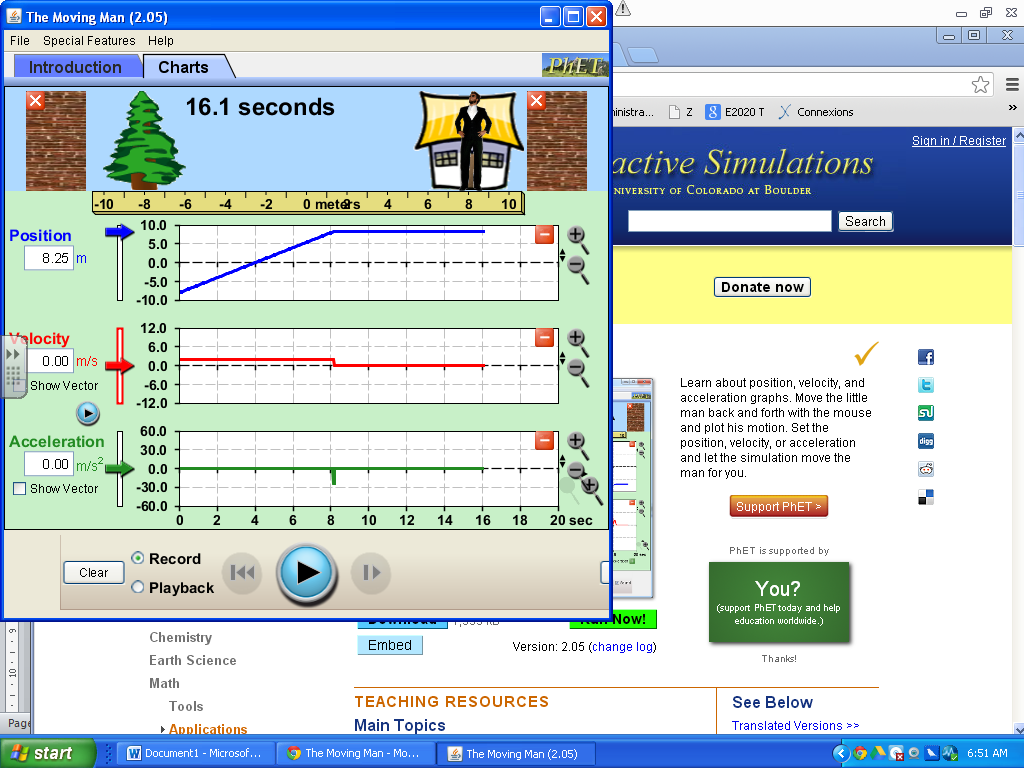 2) 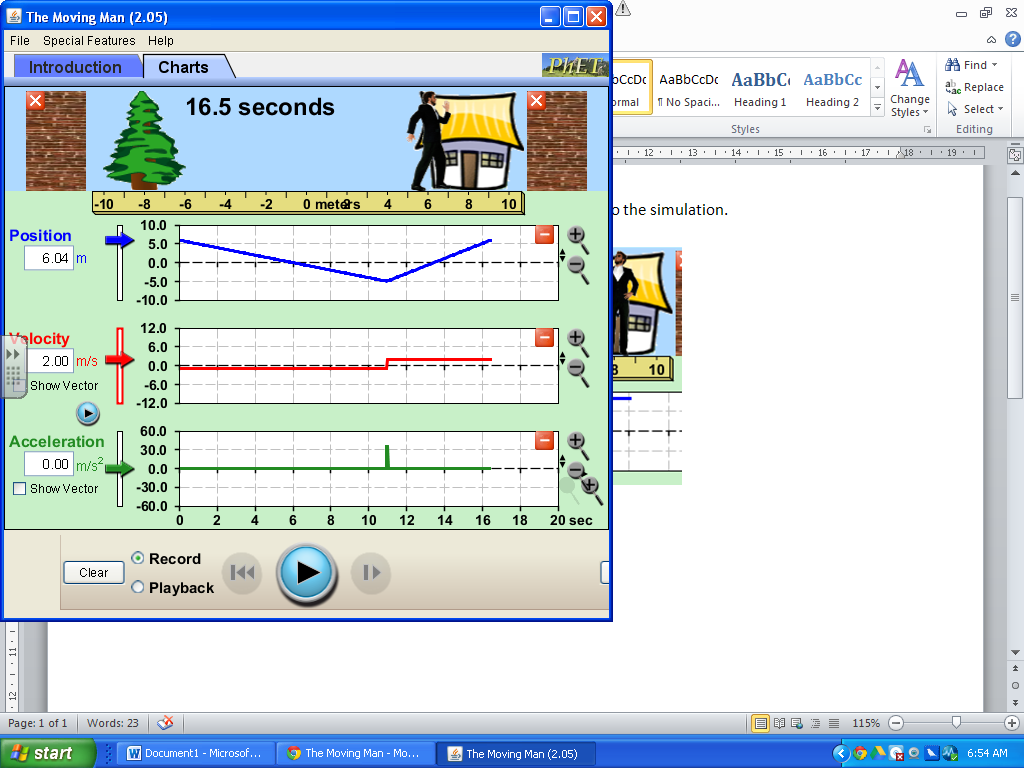 3) 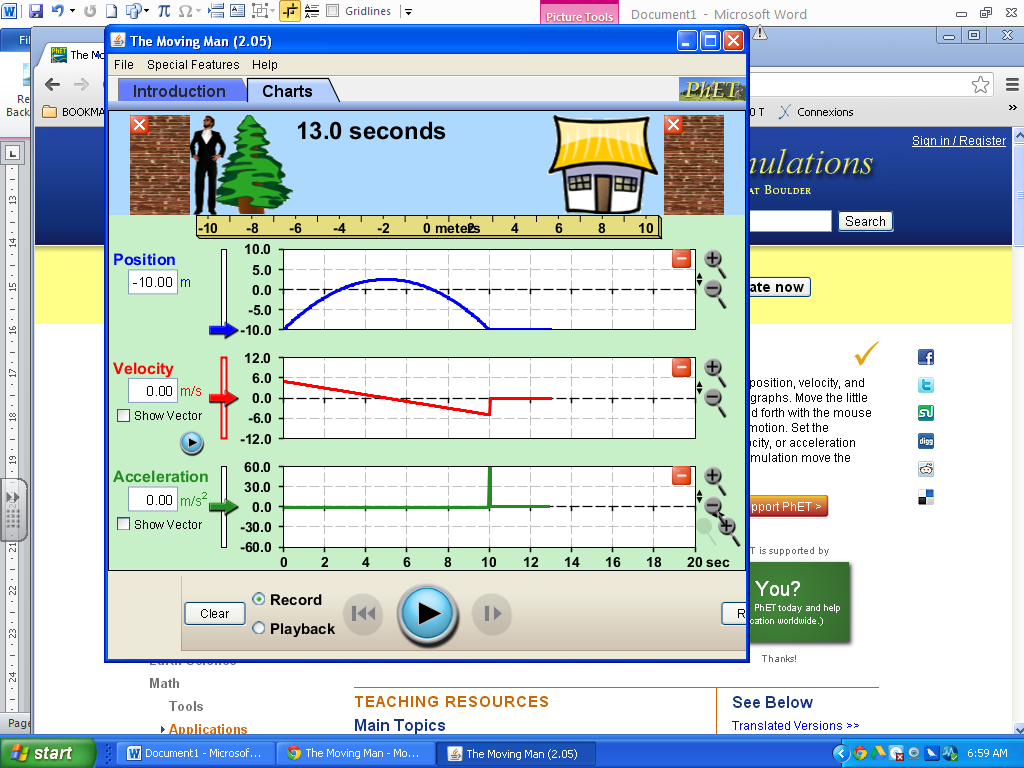 4) 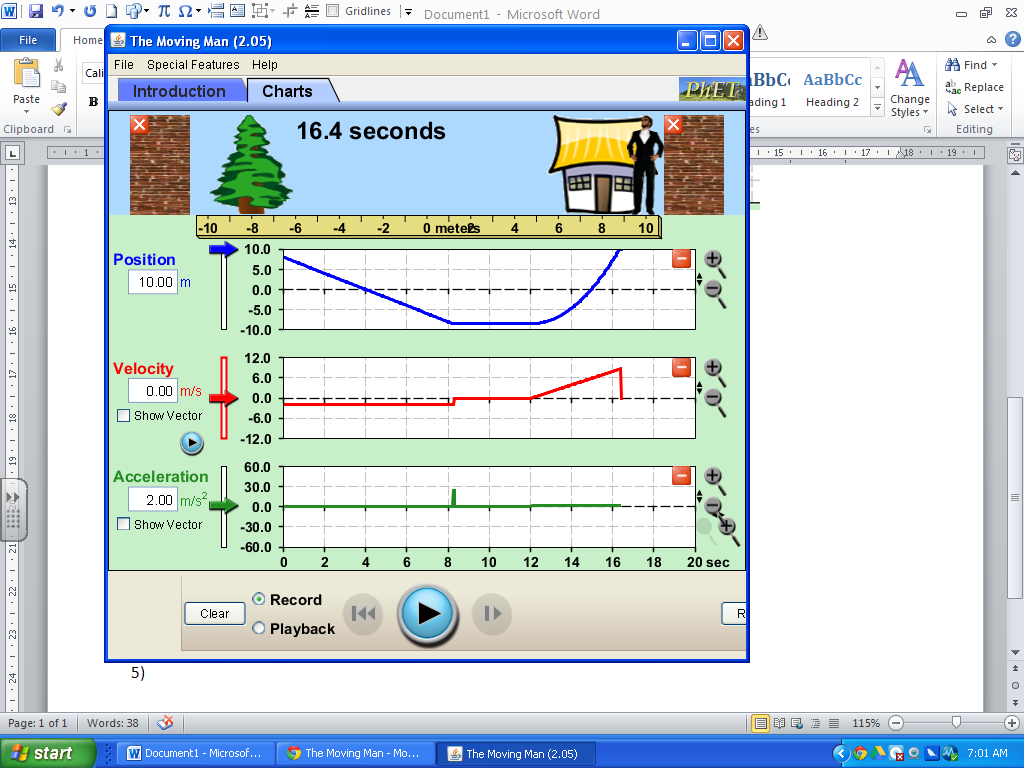 5) 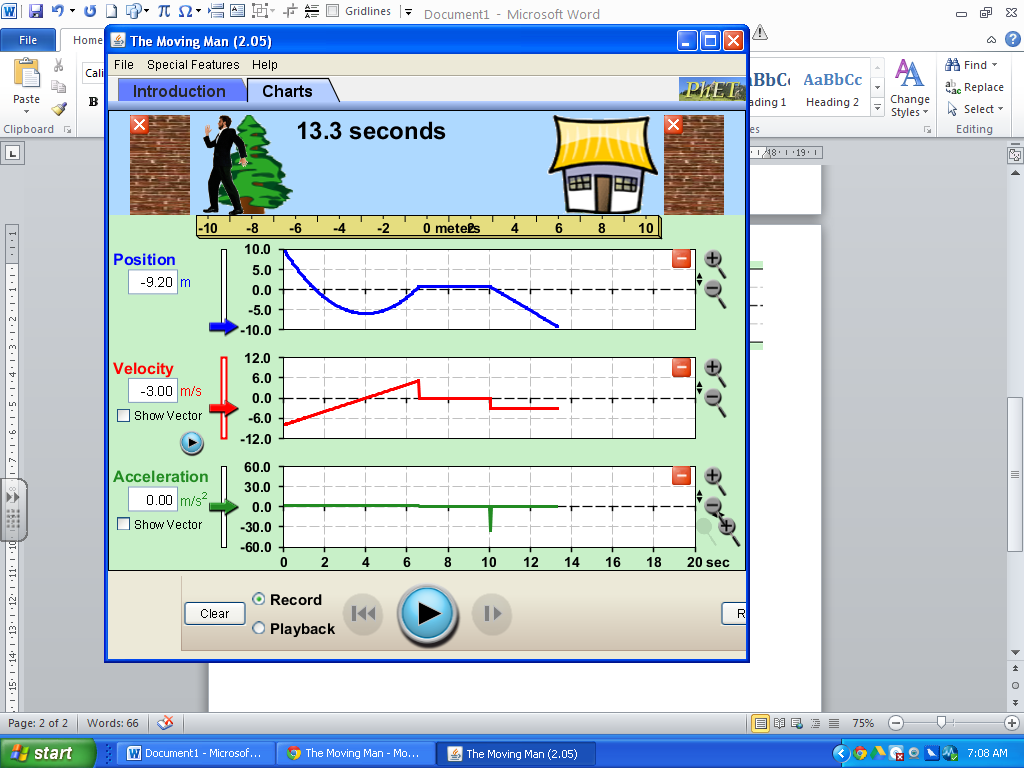 